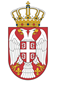 REPUBLIKA SRBIJA NARODNA SKUPŠTINAOdbor za spoljne poslove06 Broj: 06-2/43-2011. februar 2020. godineB e o g r a dNa osnovu člana 70. stav 1. alineja prva Poslovnika Narodne skupštineS A Z I V A M                                        94. SEDNICU ODBORA ZA SPOLjNE POSLOVEZA  PETAK, 14.  FEBRUAR 2020. GODINE,SA POČETKOM U 11 ČASOVA	Za ovu sednicu predlažem sledećiD n e v n i   r e d               -	Usvajanje zapisnika sa  80, 81. i 88. sednice Odbora –Inicijative za posetePoziv za učešće na Parlamentarnom sastanku “Peking +25: Ostvarivanje rodne ravnopravnosti i osnaživanje svih žena i devojaka”, koji će se održati u Njujorku, SAD, od 10. do 12. marta 2020. godine. Izveštaji o realizovanim posetama Izveštaj o učešću stalne delegacije  NS RS u Interparlamentarnoj skupštini pravoslavlja na 26. Generalnoj skupštini Interparlamentare skupštine pravoslavlja, održanoj u Tbilisiju, Gruzija, od 19.do 23.juna 2019.godine.Izveštaj o učešću mr Jadranke Jovanović, šefa  stalne delegacije NS RS  pri Parlamentarnoj skupštini Frankofonije, na 32. Regionalnom zasedanju u Delemontu, kanton Jura, Švajcarska, od 14.do16.novembra 2019.godine.Izveštaj o učešću delegacije NS RS na čelu sa predsednicom NS RS Majom Gojković na 7. Globalnoj konferenciji parlamentaraca protiv korupcije, u Dohi, od 8.do10.decembra 2019.godine.Izveštaj sa Radionice "Sprovođenje samoprocene rodne osetljivosti parlamenta",održane 11. i 12. decembra 2019. godine.Izveštaj o učešću na Osmom kongresu Privrednikovih stipendista i srpske omladine, koji je organizovalo Srpsko privredno društvo “Privrednik “, u Zagrebu, Republika Hrvatska,14.decembra 2020.godine. Izveštaj o prisustvu obeležavanju stradanja Srba sa područja Skelana, 16.januara 2020.godine. u Skelanima , opština Srebrnica, Republika Srpska, BiH. Izveštaj o učešću Dragana Šormaza, člana Odbora za evropske integracije, na Sastanku predsedavajućih odbora za evropske poslove parlamenata država članica EU, Zagreb,19-20.januara 2020.godine. Izveštaj o poseti Aleksandra Čotrića, narodnog poslanika i člana Poslaničke grupe prijateljstva sa Severnom  Makedonijom NS RS Republici Severnoj  Makedoniji, povodom prisustva Svetosavskoj akademiji u Skoplju i obeležavanja nacionalnog praznika srpske zajednice,u periodu od 27. do 28. januara 2020.godine. Realizovani parlamentarni kontakti na 141. Skupštini IPU Beleška o sastanku potpredsednika parlamenta Kabo Verde Taveras Austelin Koreija, Kambodže Sudari Kuona i Madagaskara Žan Žak Rabenirana sa potpredsednikom Narodne skupštine prof. dr Vladimirom Marinkovićem, održanom 16.oktobra 2019.godine.Realizovani ostali kontakti  Zabeleška o razgovoru predsednice NS RS Maje Gojković sa Nj.E. Hoseinom Mola Abdulahijem, ambasadorom Islamske Republike Iran u RS, održanom 30.decembra 2019.godine.Zabeleška o razgovoru predsednice NS RS Maje Gojković sa Nj.E. Sirodžidinom Muhridinom, ministrom spoljnih poslova  Republike Tadžikistan, održanom 30.januara 2020.godine.Zabeleška o razgovoru predsednice NS RS Maje Gojković sa evropskim komesaromza susedstvo i pregovore o proširenju Oliverom Verheljijem, održanom 6.februara 2020.godine.Zabeleška o razgovoru predsednice NS RS Maje Gojković sa Mehmedom El-Isom, generalnim sekretarom Muslimanske svetske lige, održanom 7.februara 2020.godine.5.   Razno Sednica će se održati u Domu Narodne skupštine, Trg Nikole Pašića 13, sala II.            Mole se članovi Odbora da u slučaju sprečenosti da prisustvuju sednici Odbora, o tome obaveste svoje zamenike u Odboru.     PREDSEDNIK ODBORA   Prof. dr Žarko Obradović, s.r.